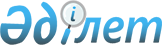 О внесении изменений и дополнений в решение акима Алакольского района от 01 июня 2020 года № 18 "Об образовании избирательных участков для проведения голосования и подсчета голосов по Алакольскому району"
					
			Утративший силу
			
			
		
					Решение акима Алакольского района Алматинской области от 18 августа 2020 года № 189. Зарегистрировано Департаментом юстиции Алматинской области 19 августа 2020 года № 5616. Утратило силу решением акима Алакольского района Алматинской области от 14 июля 2021 года № 20
      Сноска. Утратило силу решением акима Алакольского района Алматинской области от 14.07.2021 № 20 (вводится в действие по истечению десяти календарных дней после дня его первого официального опубликования).
      В соответствии с пунктом 1 статьи 23 Конституционного закона Республики Казахстан от 28 сентября 1995 года "О выборах в Республике Казахстан", статьи 33, 37 Закона Республики Казахстан от 23 января 2001 года "О местном государственном управлении и самоуправлении в Республике Казахстан", аким района РЕШИЛ:
      1. Внести в решение акима Алакольского района от 01 июня 2020 года № 18 "Об образовании избирательных участков для проведения голосования и подсчета голосов по Алакольскому району" (зарегистрирован в Реестре государственной регистрации нормативных правовых актов № 5534, опубликован 05 июня 2020 года в эталонном контрольном банке нормативных правовых актов Республики Казахстан) следующие изменения и дополнения:
      пункт 1 указанного решения изложить в новой редакции:
      "1. Для проведения голосования и подсчета голосов по Алакольскому району по согласованию с территориальной избирательной комиссией образовать избирательные участки согласно приложению к настоящему решению.".
      в приложении к указанному решению пункт 26 изложить в новой редакции:
      "26. Избирательный участок № 69.
      Центр: село Достык, улица Т. Рыскулова № 11, коммунальное государственное учреждение "Достыкская средняя школа с дошкольным миницентром" государственного учреждения "Отдел образования Алакольского района.
      В границах: территории села Достык, улицы Абая, Абылайхана, Ж. Жабаева, Р. Кошкарбаева, Кабанбая, Т. Рыскулова, Алибаева, Железнодорожная, станции Коктума, Жаланашкол.".
      приложение указанного решения дополнить пунктом 54:
      "54. Избирательный участок № 1049:
      Центр: село Достык, улица Жансугурова № 5, коммунальное государственное учреждение "Средняя школа № 11 поселка Достык с дошкольным миницентром" государственного учреждения "Отдел образования Алакольского района.
      В границах: территории села Достык, улицы Б. Момышулы, Бейбитшилик, Бакирова, военный городок, Д. Конаева, Достык, А. Молдагуловой, И. Джансугурова, Касабая, Д. Ракишева, С. Сейфуллина, Ш. Кудайбердыулы, М. Макатаева.".
      3. Контроль за исполнением настоящего решения возложить на заместителя акима района Канагатова Д.О.
      4. Настоящее решение вступает в силу со дня государственной регистрации в органах юстиции и вводится в действие по истечению десяти календарных дней после дня его первого официального опубликования.
      "СОГЛАСОВАНО"
      Председатель Алакольской районной территориальной избирательной комиссии Е. Манкебаев 
					© 2012. РГП на ПХВ «Институт законодательства и правовой информации Республики Казахстан» Министерства юстиции Республики Казахстан
				
      Аким

А. Жаканбаев
